CHAPTER 7 – MEIOSIS This work is copyrighted under the cc.by 4.0 license and was created by M.F. Sega as part of the ALG grant 18. 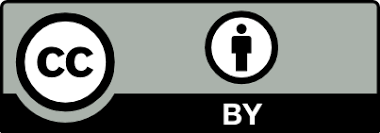 MEIOSISMITOSISLocation (sex versus body cells)S-phase (or DNA replication)SynapsisCrossing-overRandom assortmentHomologs in metaphase plateIndividual chromosomes in metaphase plateHomologs pairs separate in anaphaseSister chromatids separate in anaphaseHalf Nr. Of chromosomes in each daughter cellsSame Nr. Of chromosomes in each daughter cellsRecombinant DNA in daughter cellsReplicated chromosomes in daughter cells